LISTE DE CONTRÔLE DE L'EXAMEN PRÉLIMINAIRE DE LA CONCEPTION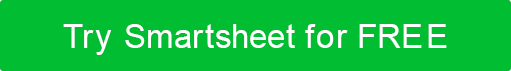 SATISFAIT?Non.CRITÈRESCOMMENTAIRES1Les critères d'entrée dans le contrat sont satisfaits.2Les livrables sont reçus de manière significative avant l'examen de la conception.3L'examen préliminaire montre que le RTM est suffisant pour appuyer l'examen de la conception. 4Les évaluations des risques et les plans d'atténuation des risques ont été examinés.5L'ordre du jour de l'examen a été documenté.6Tous les sponsors concernés sont impliqués et la communication a été coordonnée.7Des spécialistes techniques y participent (le cas échéant).8Les critères de sortie (énoncés dans le contrat) ont été satisfaits.9Les plans d'atténuation des risques sont examinés et révisés au besoin.10Des copies des documents de présentation sont faites et ont été reçues.11Toutes les demandes d'action (APPELS DE DEMANDES) ont été traitées et résolues. 12Les procès-verbaux d'examen de la conception ont été examinés. 13Le rapport sommaire a été complété et distribué. DÉMENTITous les articles, modèles ou informations fournis par Smartsheet sur le site Web sont fournis à titre de référence uniquement. Bien que nous nous efforcions de maintenir les informations à jour et correctes, nous ne faisons aucune déclaration ou garantie d'aucune sorte, expresse ou implicite, quant à l'exhaustivité, l'exactitude, la fiabilité, la pertinence ou la disponibilité en ce qui concerne le site Web ou les informations, articles, modèles ou graphiques connexes contenus sur le site Web. Toute confiance que vous accordez à ces informations est donc strictement à vos propres risques.